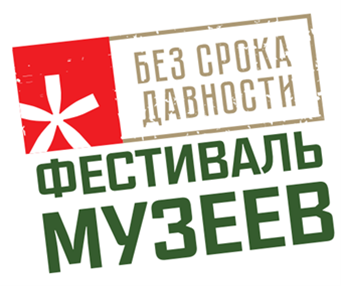 Концепция музейной экспозицииНазвание музейной /выставочной/виртуальной экспозицииАвторы экспозиции (с указанием должностей)Тема экспозицииЦельЗадачиАктуальностьОписание экспозицииПредполагаемый результат работы экспозиции